számú mellékletA WIFI4EU pályázattal kapcsolatos egyéb műszaki információkTiszaújváros Város Önkormányzata Tiszaújváros belterületén kettő helyszínen tervezi megvalósítani Az EURÓPAI BIZOTTSÁG Innovációs és Hálózati Projektek Végrehajtó Ügynökség „PÁLYÁZATI FELHÍVÁS A TRANSZEURÓPAI TÁVKÖZLŐ HÁLÓZATOK TERÜLETÉN MŰKÖDŐ EURÓPAI HÁLÓZATFINANSZÍROZÁSI ESZKÖZ KERETÉBEN” Az internetkapcsolat előmozdítása a helyi közösségekben: WiFi4EU (WiFi4EU-2018-1) számú felhívásának megfelelő hálózatok kialakítását.Helyszínek:Tiszaújváros Városi Rendelőintézet (Tiszaújváros, Bethlen G. út 11-13.)A Rendelőintézet rendeléseire várakozók számára ingyenes wifi biztosítása. A WiFi4EU-2018-1pályázat 9.2.2 pontja alapján 6 db beltéri AP elhelyezése.Földszint: 3 db.Emelet: 3 db.Tiszaújváros, Városház tér.A városi nagyrendezvények vendégei számára kültéri wifi biztosítása.A WiFi4EU-2018-1pályázat 9.2.2 pontja alapján 6 db kültéri AP elhelyezése.A felszerelésre kerülő AP-k összekapcsolását, felhordó hálózatát csak vezetékes technológiával oldhatja meg a nyertes ajánlattevő. WIFI mesh/repeater eszközök használata nem engedélyezett.Az Ajánlatkérő biztosítja:A wifi hálózat részére a Polgármesteri Hivatal épületében (földszinti optikai elosztó) RACK szekrényt, szünetmentes hálózatot,a Rendelőintézet és a hivatali földszinti optikai elosztó között optikai gigabites kapcsolatot,a Városház téren található – zöldterületen álló –, az Ajánlatkérő tulajdonában lévő közvilágítási/kamera oszlopokat az AP-k elhelyezésére.A nyertes ajánlattevő biztosítja:A rendelőintézeti AP-k részérea legközelebbi erősáramú vételezési helytől erősáramú kábelezés kiépítését,a rendelőintézeti optikai elosztó szekrényig gyengeáramú kábelezés kiépítését.A Városház tér körül elhelyezett AP-k részére a tér körül kiépített erősáramú vételezési pontoktól meglévő nyomvonalon erősáramú betáplálás biztosítása,az AP-któl gyengeáramú kábelezés kiépítése a hivatali földszinti optikai központig.A WiFi4EU-2018-1 pályázatban meghatározott műszaki tartalom megvalósításához szükséges hardver/szoftver komponenseket.helyszín: Városház térAz AP-k elhelyezése a nyertes ajánlattevő javaslata alapján történik.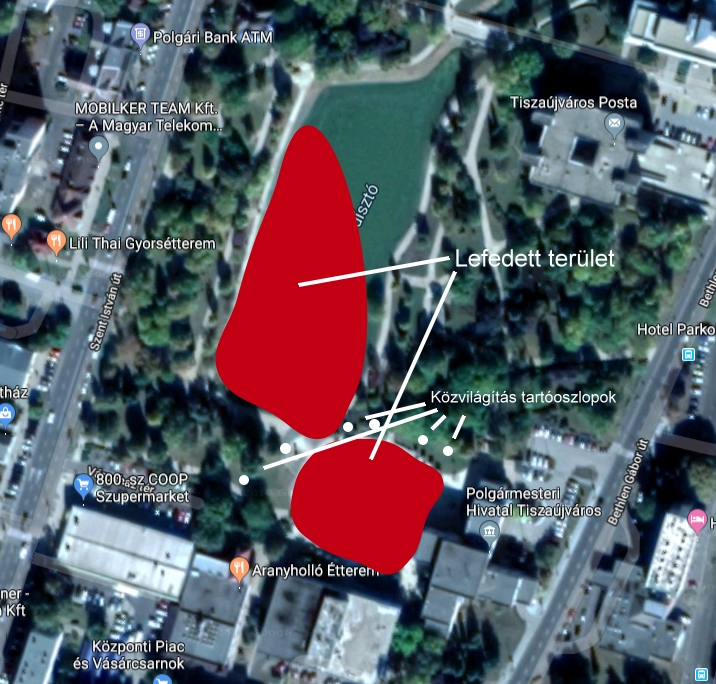 helyszín: Tiszaújváros Városi RendelőintézetAz AP-k elhelyezése a nyertes ajánlattevő javaslata alapján történik.földszint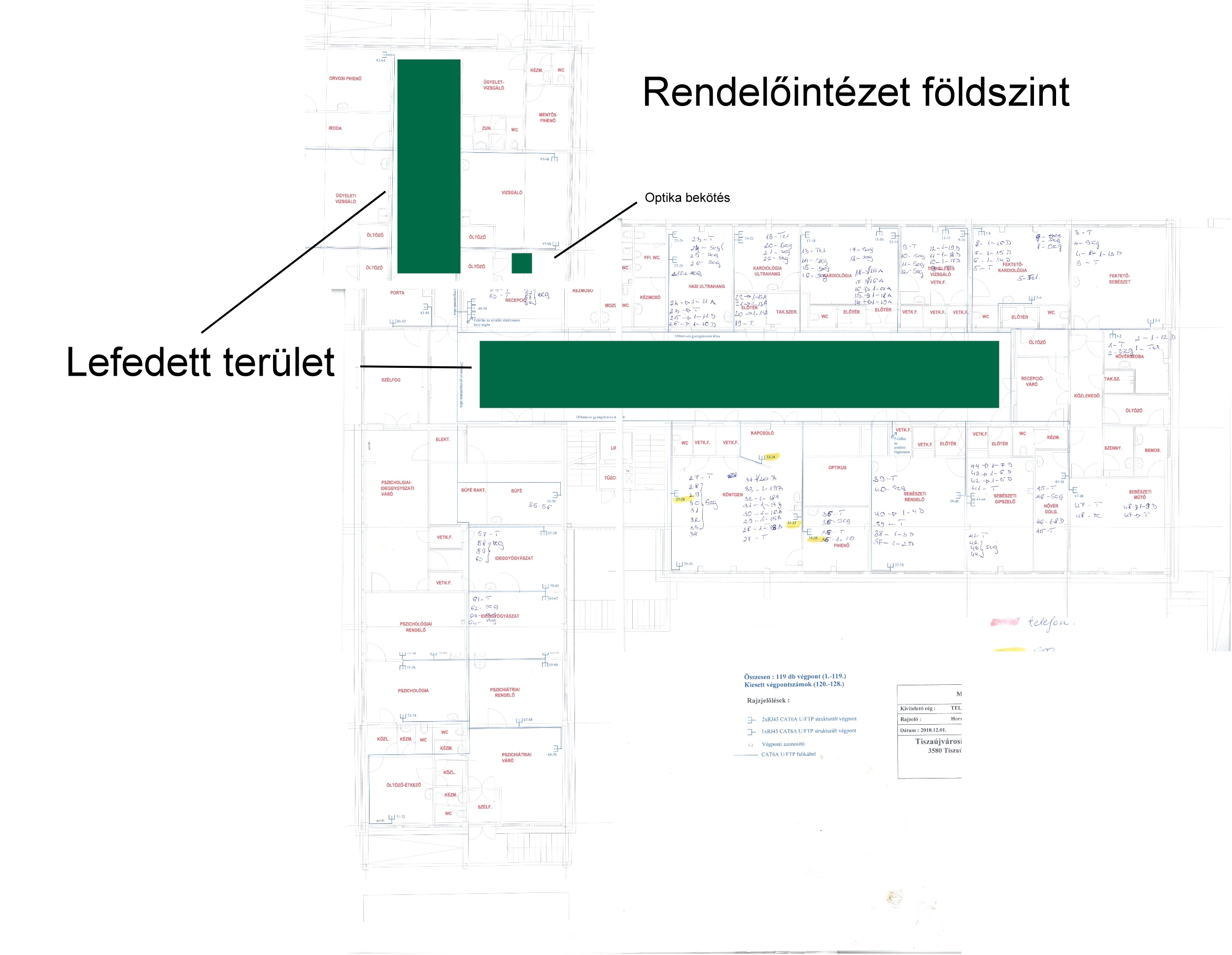 1. emelet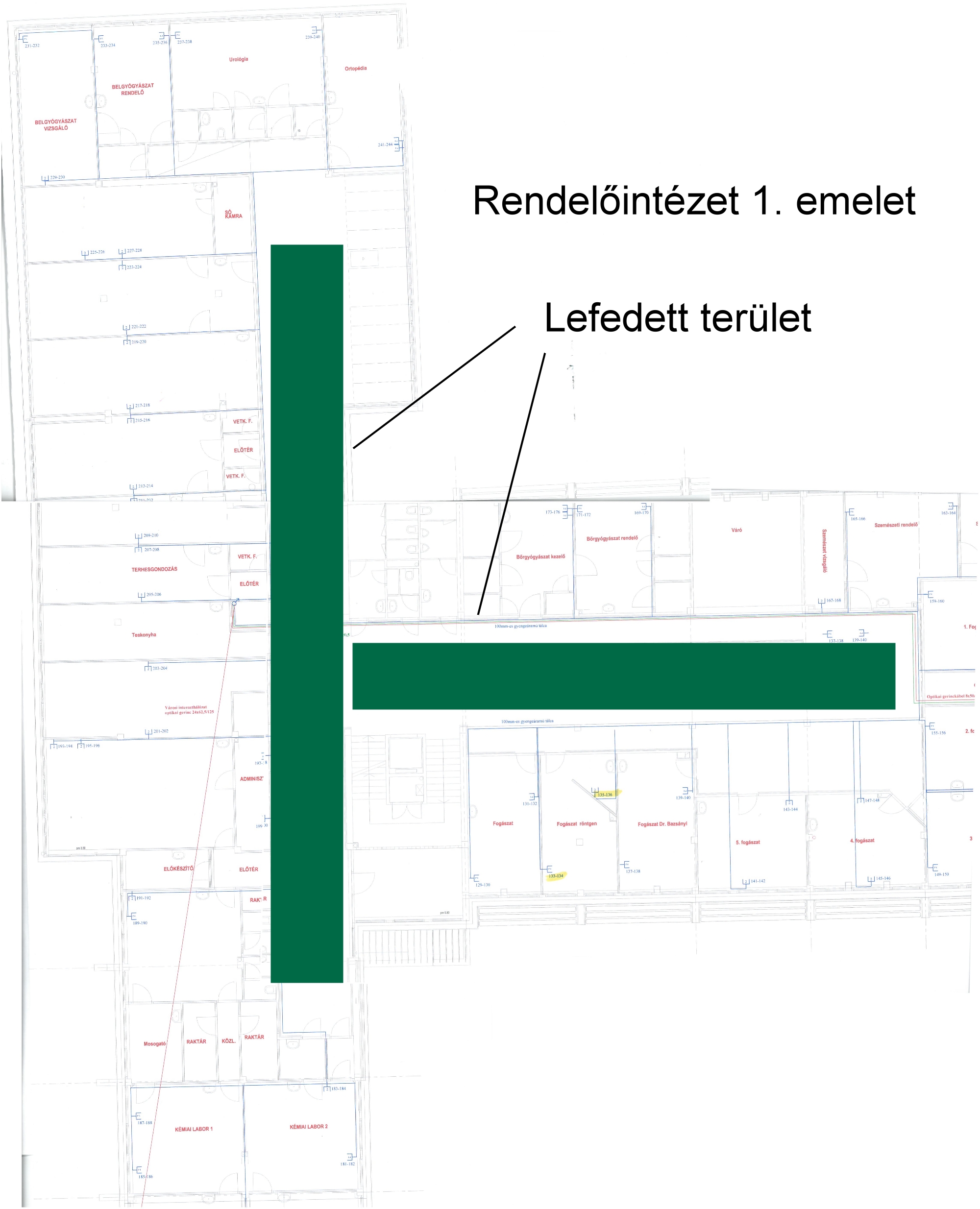 Régi szárny, földszint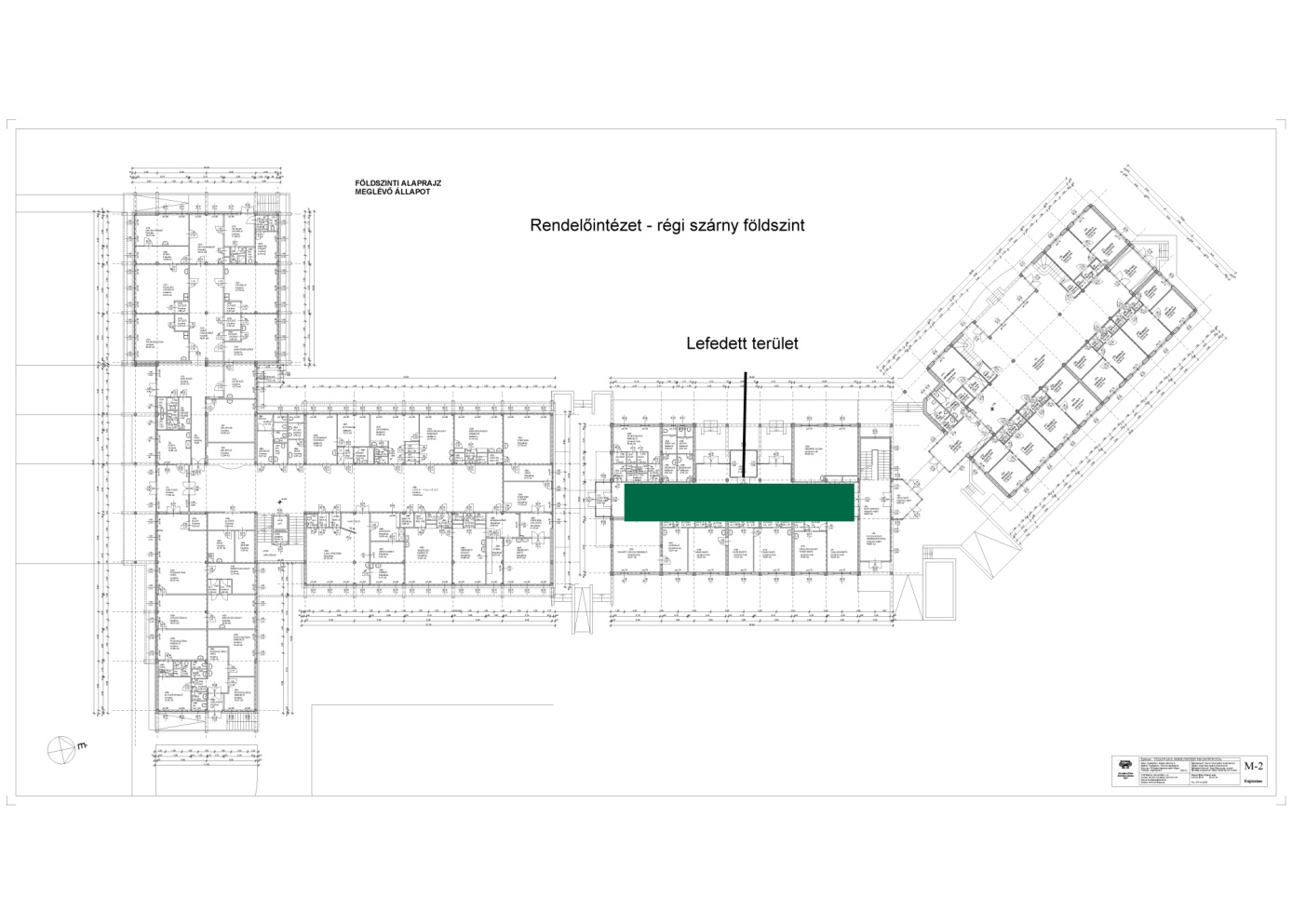 Régi szárny, 1. emelet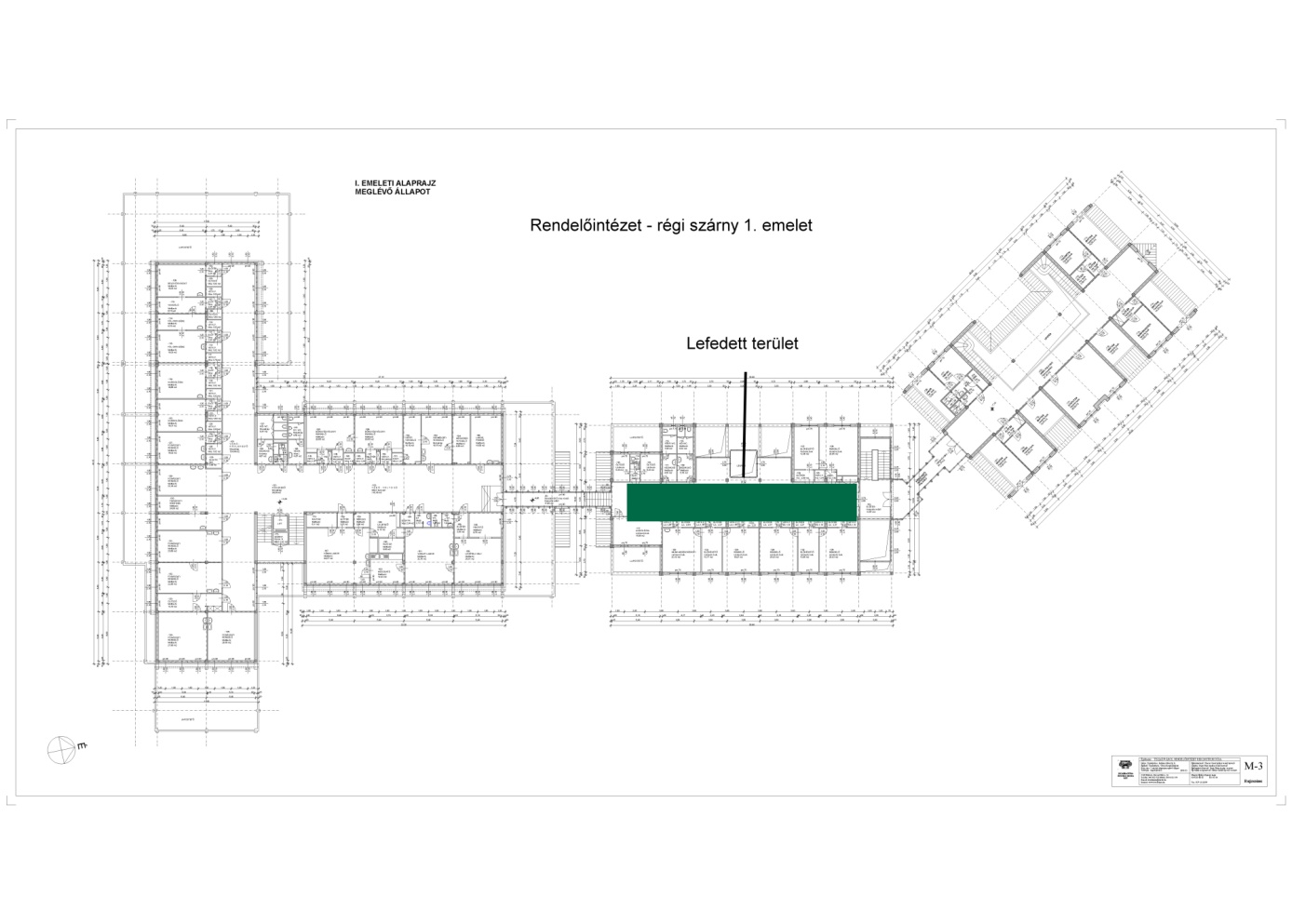 A képek nagy méretben: A nyertes ajánlattevő a helyszínekre javasolt AP számokban változtatást javasolhat a kívánt műszaki tartalom eléréshez, de ez a javaslat feleljen meg az EU felhívás 6.2.2. pontjának.ÜzemeltetésA nyertes ajánlattevő a WIFI hálózat üzemeltetését elvállalja és biztosítja az Innovációs és Hálózati Projektek Végrehajtási Ügynöksége által (INEA) az Ajánlatkérőnek küldött megerősítő üzenet követően 3 évig.Az üzemeltetés ideje alatt az WIFI infrastruktúrával biztosítja a felhívásban meghatározott műszaki követelményeket megvalósulását.